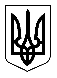 УкраїнаМЕНСЬКА МІСЬКА РАДАМенського району Чернігівської області(сорок друга сесія сьомого скликання )РІШЕННЯ26 серпня 2020 року	№ 388Про надання дозволу на розроблення проектів землеустрою щодо відведення земельної ділянки по наданню у приватну власність в межах та за межами населених пунктів Менського районуРозглянувши звернення громадян щодо надання дозволу на виготовлення проєктів землеустрою щодо відведення земельних ділянок по передачі у власність, для ведення особистого селянського господарства в межах населених пунктів, та за межами населених пунктів, Менського району, подані документи, керуючись ст. ст. 12,116,118,121 Земельного кодексу України зі змінами та доповненнями, ст. 26 Закону України «Про місцеве самоврядування в Україні», Менська міська рада ВИРІШИЛА:Надати дозвіл на розроблення проєкту землеустрою щодо відведення земельної ділянки по наданню у приватну власність для ведення особистого селянського господарства, на території Менського району Чернігівської області:Лесюті Світлані Миколаївні, орієнтовною площею 1,60 га., на земельній ділянці кадастровий № 7423083500:05:000:0470, за межами с.Дягова;Коньок Тамарі Іванівні, орієнтовною площею 2,00 га., на земельній ділянці кадастровий № 7423083500:05:000:0470, за межами с.Дягова;Мойсіенку Миколі Анатолійовичу, орієнтовною площею 1,70 га., на земельній ділянці кадастровий № 7423083500:05:000:0470, за межами с.Дягова;Антоненко Ніні Василівні, орієнтовною площею 1,40 га., на земельній ділянці кадастровий № 7423083500:02:000:0386, за межами с.Дягова;Бурці Олені Іванівні, орієнтовною площею 0,70 га., на земельній ділянці кадастровий № 7423083500:02:000:0386, за межами с.Дягова;Войло Олексію Петровичу, орієнтовною площею 0,70 га., на земельній ділянці кадастровий № 7423083500:02:000:0386, за межами с.Дягова;Чумак Надії Михайлівні, орієнтовною площею 0,70 га., на земельній ділянці кадастровий № 7423083500:02:000:0386, за межами с.Дягова;Кислусі Наталії Володимирівні, орієнтовною площею 0,70 га., на земельній ділянці кадастровий № 7423083500:02:000:0386, за межами с.Дягова;Антоненко Ані Анатоліївні, орієнтовною площею 0,55 га., на земельній ділянці кадастровий № 7423083500:02:000:0386, за межами с.Дягова;Войло Олексію Петровичу, орієнтовною площею 0,70 га., на земельній ділянці кадастровий № 7423083500:02:000:0386, за межами с.Дягова;Чкані Валентині Михайлівні, орієнтовною площею 1,40 га., на земельній ділянці кадастровий № 7423083500:02:000:0386, за межами с.Дягова;Петренко Лідії Михайлівні, орієнтовною площею 0,90 га., на земельній ділянці кадастровий № 7423083500:01:002:0113, за межами с.Дягова;Сизоненко Тетяні Олександрівні, орієнтовною площею 1,00 га., на земельній ділянці кадастровий № 7423083500:01:002:0113, за межами с.Дягова;Гапон Тамарі Федорівні, орієнтовною площею 1,10 га., на земельній ділянці кадастровий № 7423083500:01:002:0113, за межами с.Дягова;Лесюті Ніні Михайлівні, орієнтовною площею 0,85 га., на земельній ділянці кадастровий № 7423083500:01:002:0113, за межами с.Дягова;Йовенко Ользі Іванівні, орієнтовною площею 0,45 га., на земельній ділянці кадастровий № 7423083500:01:002:0113, за межами с.Дягова;Прядко Миколі Карповичу, орієнтовною площею 0,50 га., на земельній ділянці кадастровий № 7423083500:01:002:0113, за межами с.Дягова;Єрмоленко Марині Анатоліївні, орієнтовною площею 0,60 га., на земельній ділянці кадастровий № 7423083500:01:002:0113, за межами с.Дягова;Авраменко Ользі Назарівні, орієнтовною площею 0,70 га., на земельній ділянці комунальної власності з кадастровим № 7423083501:01:002:0118, в  межах с.Дягова;Петренко Юлії Василівні, орієнтовною площею 0,34 га., у межах смт.Макошине (відповідно до поданих графічних матеріалів);Донець Марії Федорівні, орієнтовною площею 1,15 га., у межах с.Синявка (відповідно до поданих графічних матеріалів);Єременко Миколі михайловичу, орієнтовною площею 0,40 га., у межах с.Киселівка (відповідно до поданих графічних матеріалів);Бабар Сергію Володимировичу, орієнтовною площею 0,50 га., у межах с.Киселівка (відповідно до поданих графічних матеріалів);Шиш Олені Степанівні, орієнтовною площею 0,68 га., на земельній ділянці кадастровий № 7423055700:05:000:0973, за межами смт. Макошине;Ушкаленко Петру Івановичу, орієнтовною площею 0,35 га., на земельній ділянці кадастровий № 7423055700:05:000:0973, за межами смт. Макошине;Білець Сергію Вікторовичу, орієнтовною площею 0,50 га., на земельній ділянці кадастровий № 7423055700:05:000:0973, за межами смт. Макошине;Вербицькій Оксані Василівні, орієнтовною площею 0,40 га., на земельній ділянці кадастровий № 7423055700:05:000:0973, за межами смт.Макошине;Пліві Світлані Олексіївні, орієнтовною площею 0,50 га., на земельній ділянці кадастровий № 7423055700:05:000:0973, за межами смт. Макошине;Хрущ Валентині Миколаївні, орієнтовною площею 0,30 га., на земельній ділянці кадастровий № 7423055700:05:000:0973, за межами смт.Макошине;Мех Світлані Вікторівні, орієнтовною площею 0,20 га., на земельній ділянці кадастровий № 7423055700:05:000:0973, за межами смт.Макошине;Борисенко Світлані Володимирівні, орієнтовною площею 0,25 га., на земельній ділянці кадастровий № 7423055700:05:000:0973, за межами смт.Макошине;Забуга Володимиру Олександровичу, орієнтовною площею 0,15 га., на земельній ділянці кадастровий № 7423055700:05:000:0973, за межами смт.Макошине;Федорчук Володимиру Івановичу, орієнтовною площею 2,00 га., на земельній ділянці кадастровий № 7423055700:07:000:0951, за межами смт.Макошине;Макуха Тетяні Михайлівні, орієнтовною площею 1,70 га., у межах с.Киселівка (відповідно до поданих графічних матеріалів);Тищенко Наталії Олексіївні, орієнтовною площею 1,20 га., у межах с.Киселівка (відповідно до поданих графічних матеріалів);Брефалову Олександру Михайловичу, орієнтовною площею 0,50 га., у межах с.Дягова (відповідно до поданих графічних матеріалів);Євченко Любов Миколаївні, орієнтовною площею 0,30 га., у межах с.Куковичі (відповідно до поданих графічних матеріалів);Тищенко Лілії Робертівні, орієнтовною площею 0,20 га., у межах с.Величківка (відповідно до поданих графічних матеріалів);Захарченко Юрію Васильовичу, орієнтовною площею 0,40 га., у межах с.Величківка (відповідно до поданих графічних матеріалів);Савенок Вірі Яківні, орієнтовною площею 1,00 га., у межах с.Ушня (відповідно до поданих графічних матеріалів);Синиці Анатолію Володимировичу, орієнтовною площею 0,70 га., на земельній ділянці кадастровий № 7423083500:02:000:0386, за межами с.Дягова;Вініченко Ірині Миколаївні, орієнтовною площею 0,70 га., на земельній ділянці кадастровий № 7423083500:02:000:0386, за межами с.Дягова;Білець Сергію Борисовичу, орієнтовною площею 0,20 га., на земельній ділянці кадастровий № 7423055700:05:000:0973, за межами смт.Макошине;Дикий Андрію Івановичу, орієнтовною площею 0,50 га., на земельній ділянці кадастровий № 7423055700:05:000:0973, за межами смт.Макошине;Кірієнко Валентині Василівні, орієнтовною площею 1,00 га., на земельній ділянці кадастровий № 7423055700:05:000:0973, за межами смт.Макошине;Страмко Денису Михайловичу, орієнтовною площею 0,85 га., на земельній ділянці кадастровий № 7423055700:05:000:0973, за межами смт.Макошине;Чичкан Ганні Миколаївні, орієнтовною площею 1,25 га., на земельній ділянці кадастровий № 7423055700:05:000:0973, за межами смт.Макошине;Швидкій Ганні Олегівні, орієнтовною площею 1,38 га., на земельній ділянці кадастровий № 7423055700:05:000:0973, за межами смт.Макошине;Бойко Олександру Олександровичу, орієнтовною площею 1,27 га., на земельній ділянці кадастровий № 7423055700:05:000:0973, за межами смт.Макошине;Капустіній Наталії Миколаївні, орієнтовною площею 1,35 га., на земельній ділянці кадастровий № 7423055700:05:000:0973, за межами смт.Макошине;Ситий Сергію Івановичу, орієнтовною площею 0,50 га., на земельній ділянці кадастровий № 7423055700:05:000:0973, за межами смт.Макошине;Лавський Віталію Олександровичу, орієнтовною площею 0,40 га., на земельній ділянці кадастровий № 7423055700:05:000:0973, за межами смт.Макошине;Балабатько Валентині Михайлівні, орієнтовною площею 0,20 га., на земельній ділянці кадастровий № 7423055700:05:000:0973, за межами смт.Макошине;Радченко Тетяні Олексіївні, орієнтовною площею 0,50 га., на земельній ділянці кадастровий № 7423055700:05:000:0973, за межами смт.Макошине;Олешко Михайлу Анатолійовичу, орієнтовною площею 1,40 га., на земельній ділянці кадастровий № 7423055700:05:000:0973, за межами смт.Макошине;Ярина Юрію Георгійовичу, орієнтовною площею 1,44 га., на земельній ділянці кадастровий № 7423055700:05:000:0973, за межами смт.Макошине;Герасименко Наталії Володимирівні, орієнтовною площею 1,37 га., на земельній ділянці кадастровий № 7423055700:05:000:0973, за межами смт.Макошине;Олешко Наталії Миколаївні, орієнтовною площею 1,35 га., на земельній ділянці кадастровий № 7423055700:05:000:0973, за межами смт.Макошине;Корюковець Катерині Кирилівні, орієнтовною площею 1,10 га., у межах с.Слюбідка (відповідно до поданих графічних матеріалів);Василенко Світлані Валеріївні, орієнтовною площею 0,55 га., у межах с.Дягова на земельній ділянці кадастровий № 7423083501:01:002:0118;Ломаковській Антоніні Василівні, орієнтовною площею 0,42 га., на земельній ділянці кадастровий № 7423089000:04:000:0554, за межами с.Ушня;Гриневич Віктору Едуардовичу, орієнтовною площею 0,61 га., у межах с.Майське (відповідно до поданих графічних матеріалів);Постол Юлії Віталіївні, орієнтовною площею 1,50 га., на земельній ділянці кадастровий №7423055700:05:000:0975, за межами смт.Макошине.Проєкти землеустрою подати для розгляду та затвердження у встановленому законом порядку.Громадянам, які зверталися за наданням дозволу на розроблення проєкту землеустрою щодо відведення земельних ділянок у приватну власність для ведення особистого селянського господарства, а саме; Філоненко Марині Акіф-Гзи, орієнтовною площею 1,50 га., на земельній ділянці кадастровий № 7423087200:04:000:0473, за межами с.Осьмаки;Шкурко Сергію Васильовичу, орієнтовною площею 2,00 га., на земельній ділянці кадастровий № 7423087200:04:000:0473, за межами с.Осьмаки;Песоцькому Юрію Івановичу, орієнтовною площею 1,50 га., на земельній ділянці кадастровий № 7423087200:04:000:0473, за межами с.Осьмаки;Дем’яненко Сергію Павловичу, орієнтовною площею 1,50 га., на земельній ділянці кадастровий № 7423087200:04:000:0473, за межами с.Осьмаки;Руденко Олександрі Данилівні, орієнтовною площею 1,50 га., на земельній ділянці кадастровий № 7423087200:04:000:0473, за межами с.Осьмаки;Лутченко Ніні Павлівні, орієнтовною площею 1,50 га., на земельній ділянці кадастровий № 7423087200:04:000:0473, за межами с.Осьмаки;Курницькій Надії Петрівні, орієнтовною площею 1,50 га., на земельній ділянці кадастровий № 7423087200:04:000:0473, за межами с.Осьмаки;Цибулько Валентині Василівні, орієнтовною площею 1,50 га., на земельній ділянці кадастровий № 7423087200:04:000:0473, за межами с.Осьмаки;Прокопенко Тетяні Іванівні, орієнтовною площею 1,50 га., на земельній ділянці кадастровий № 7423087200:04:000:0473, за межами с.Осьмаки;Прокопенко Валентині Миколаївні, орієнтовною площею 1,50 га., на земельній ділянці кадастровий № 7423087200:04:000:0473, за межами с.Осьмаки;Чуб Владиславу Віталійовичу, орієнтовною площею 1,50 га., на земельній ділянці кадастровий № 7423087200:04:000:0473, за межами с.Осьмаки;Зеленському Ігорю Васильовичу, орієнтовною площею 1,50 га., на земельній ділянці кадастровий № 7423087200:04:000:0473, за межами с.Осьмаки;Дем’яненко Вірі Анатоліївні, орієнтовною площею 1,50 га., на земельній ділянці кадастровий № 7423087200:04:000:0473, за межами с.Осьмаки, відмовити, так як земельна ділянка з кадастровим № 7423087200:04:000:0473 на даний час не передана до Менської ОТГ.Дану земельну ділянку зареєструвати за Менською ОТГ та виставити на аукціон.Контроль за виконанням рішення покласти на постійну комісію з питань містобудування, будівництва, земельних відносин та охорони природи, згідно до регламенту роботи Менської міської ради сьомого скликання.Міський голова	Г.А.Примаков